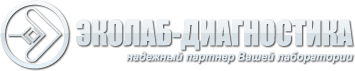 Закрытое акционерное общество «ЭКОлаб-Диагностика»142530, РФ, Московская область, г. Электрогорск, ул. Свердлова, д.11.ИНН 5035035444/КПП 503501001Тел/факс: (495) 980-08-59, (49643) 3-33-42ПРАЙС ООО «Био-Диагностика»ООО «Био-Диагностика»ООО «Био-Диагностика»ООО «Био-Диагностика»Диагностикум сальм.эритр.О-антиг.(1.2.12) жидкий (микро) 3 мл2 500,00 руб.комплДиагностикум сальм. эритр.О-антиг. (1.4.12) жидкий (микро) 3 мл2 500,00 руб.комплДиагностикум сальм.эритр.О-антиг.(1.9.12) жидкий (микро) 1фл.3 мл2 500,00 руб.комплДиагностикум сальм.О-групп.(3.10) жидкий для РА (микро)2 500,00 руб.комплДиагностикум сальм. О-групп. (6.7) жидкий для РА (микро)2 500,00 руб.комплДиагностикум сальм.О-групп.(6.8) жидкий для РА(микро)2 500,00 руб.комплНабор реагентов "Диагностикум эритр. сальм. О-антигенный  жидкий, комплексный (1,2,3,4,6,7,8,9,10,12" 8 мл6 500,00 руб.комплВи-антигенный жидкий  Диагностикум эритроцитарный сальмонеллезный (Набор реагентов)2 700,00 руб.комплДиагностикум шигел.эритр.Зонне,жидкий (МИКРО) 5 мл2 600,00 руб.комплДиагностикум шигел.эритр.Флекснер 1-5,жидкий (микро) 5 мл2 600,00 руб.комплНабор реагентов "Диагностикум эритр.менингококковый полисахаридн. гр.В жидкий" микро3 811,50 руб.комплНабор реагентов "Диагностикум эритр.менингококковый полисахаридн. гр.А жидкий" микро3 300,00 руб.комплНабор реагентов "Диагностикум эритр.менингококковый полисахаридн. гр.С жидкий" микро3 300,00 руб.комплПланшет для иммунологических реакций U-образный, 96 лунок /Био-Диагностика/85,00 руб.шт